Perioperative Services Manager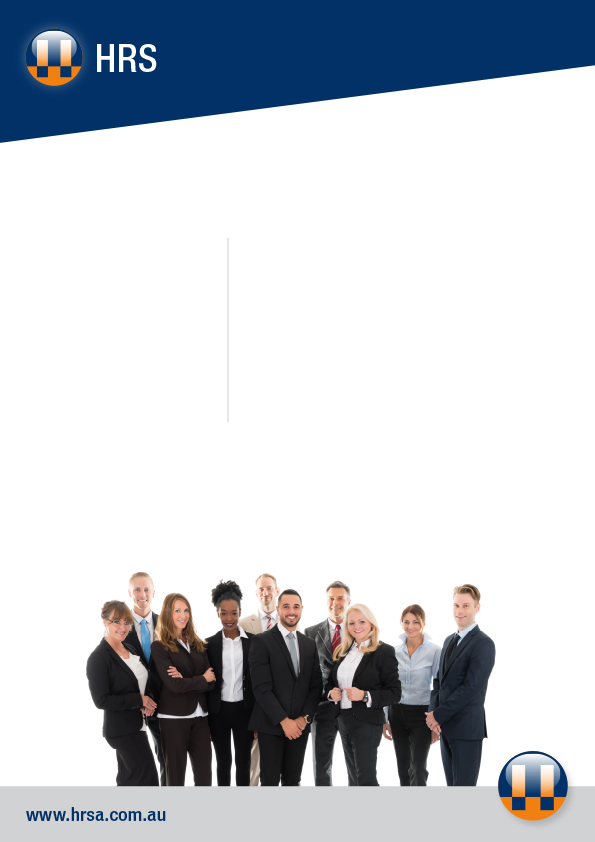 Alexandra District HealthPart-time (up to 9 days per fortnight) flexible for the right candidate Outstanding regional lifestyleProgressive and supportive leadership teamAlexandra District Health (ADH) is a major health service within the Shire of Murrindindi and has long and proud history in health-related service provision to the area, providing medical and surgical care in a wide range of specialties, as well as multiple Primary Health programs. They are seeking to a highly motivated nursing professional to join their leadership team. The Perioperative Services Manager is a senior member of the leadership team at ADH and provides clinical leadership and co-ordination of the perioperative services department by driving professional standards of clinical care, ensuring safe patient outcomes.  You will be responsible for clinical coordination of the perioperative services department, including: patient care, ordering and administration of medications, stock control and compliance with perioperative and infection control standards. You will also be expected to liaise and maintain effective communication and functional relationships with surgeons and anaesthetists to coordinate operating lists and anaesthetic coverage. To be eligible for this role you will hold current registration as a Registered Nurse with the Nursing and Midwifery Board of Australia / AHPRA and hold a Certificate IV in Sterilisation (or working towards same). You will be able to demonstrate extensive clinical skills and knowledge of contemporary perioperative nursing practice, strong leadership and management skills as well as highly developed communication / interpersonal, negotiation and change management skills. If you have the background and skills for this exciting role then we would like to hear from you.  For more information please visit our website at:https://hrsa.com.au/job/perioperative-services-manager-4/or contact John Cross on: 0417 332 598.  To make an application you will be required to submit: a Cover Letter incorporating a response to the Key Selection Criteria, your full CV and a completed HRS Application Form available on the HRS web site. Applications can be made online or sent by email to: 	       hrsa@hrsa.com.auApplications close: 15 January 2023